Проект «Расту здоровым»Проект совместной деятельности воспитателя с детьми старшей группы и родителями.«Расту здоровым»Составила: воспитатель Бедункович И Н Цель проекта:• Всемерное способствование совершенствованию и развитию основных систем жизнеобеспечения организма, формирование привычки заботиться о своем здоровье.Задачи:• Укреплять здоровье детей;• Оздоровительная – подразумевает решение вопросов развитие движений, а также закаливание;• Образовательная – формирование у детей навыков гигиены, выполнения основных движений, представлений о режиме, активности и отдыхе, безопасности, правильной осанке; освоение знаний о своем организме, здоровье;• Воспитательная – формирование нравственно – физических навыков; выработка у детей привычки к ежедневным занятиям физическими упражнениями как потребности в физическом совершенствовании; воспитание культурно – гигиенических навыков.Ожидаемый результат• Понимание детьми необходимости правильного питания, выполнения гигиенических процедур, занятий спортом для сохранения и укрепления здоровья.• Участники проекта будут бережнее относиться к своему здоровью, правильно применять полученные знания в жизни.• Снижение заболеваемости.Краткосрочный проект: 1-2 неделя декабря 2017 годУчастники: воспитатель,  родители, дети подготовительной группы.Содержание работы1 этапВыявление проблемы Обоснование проблемы: каждый из нас хочет видеть своих детей здоровыми и счастливыми, но не все задумываются о том, как сделать так, чтобы дети, вырас-тая, жили в ладу с собой, окружающим миром, другими людьми.2 этапОрганизация работы над проектом (накопление знаний) Непосредственное выявление семей, ведущих здоровый образ жизни, налаживание тесной связи с родителями и об-мен опытом.3 этапПрактическая деятельность по решению проблемы Работа с детьми:Беседа на тему: «Что такое здоровье и как его сохранить и преумножить»Спортивное развлечение «Да здравствует спорт!»Утренняя гимнастика под музыкуТематическая игра «Угадай вид спорта»Рисование на тему: «Мой любимый вид спорта»Спортивное развлечение "Чистота для здоровья нам нужна"Беседа о видах спорта, в которых используется мячЭстафеты с мячом «Передача мя-ча» (дети передают друг другу мяч между ногами, над голо-вой, «Пингвины» (мяч зажат между ног).Методика проведения утренней гимнастики (двигательная активность) в течении неделиОпределение уровня двигательной активности у детей.НОД ОО "Физическое развитие" - определение плотности НОД и двигательной активности 10 ноябряОпределение уровня физического раз-вития у детей старшего дошкольного возраста по всем критериям (карта в течении месяцаОрганизация двигательной активности в течение дня (подвижные игры):в течении года«Хитрая лиса», «Краски», «Перелет птиц», «Не попадись», «Перебежки-догонялки», «Не оставайся на земле», «Мы веселые ребята», «Филин и пташки», «Встречные перебежки», «Коршун и наседка» и т. д.Профилактические и оздоровительные мероприятия в течение дня:Гимнастика после сна, прогулка, двигательный час.Упражнения против гриппа (в зимнее время): дыхательная гимнастика «Ку-ка-ре-ку», «Дровосек», комплекс упражнений для профилактики ОРЗ (картотека).Игры на укрепление осанки: "Рыбки и акулы", "Морская фигура", "Футбол", босо хождение, ходьба по «Дорожке здоровья»Работа с родителями:Консультации на темы:- «Активность ребёнка - залог его здоровья»- «Физическое воспитание ребёнка в семье»Привлечь родителей к изготовлению флажков и ленточек в физкультурный уголок.Конкурс для родителей: «Самый лучший спортивный тренажёр»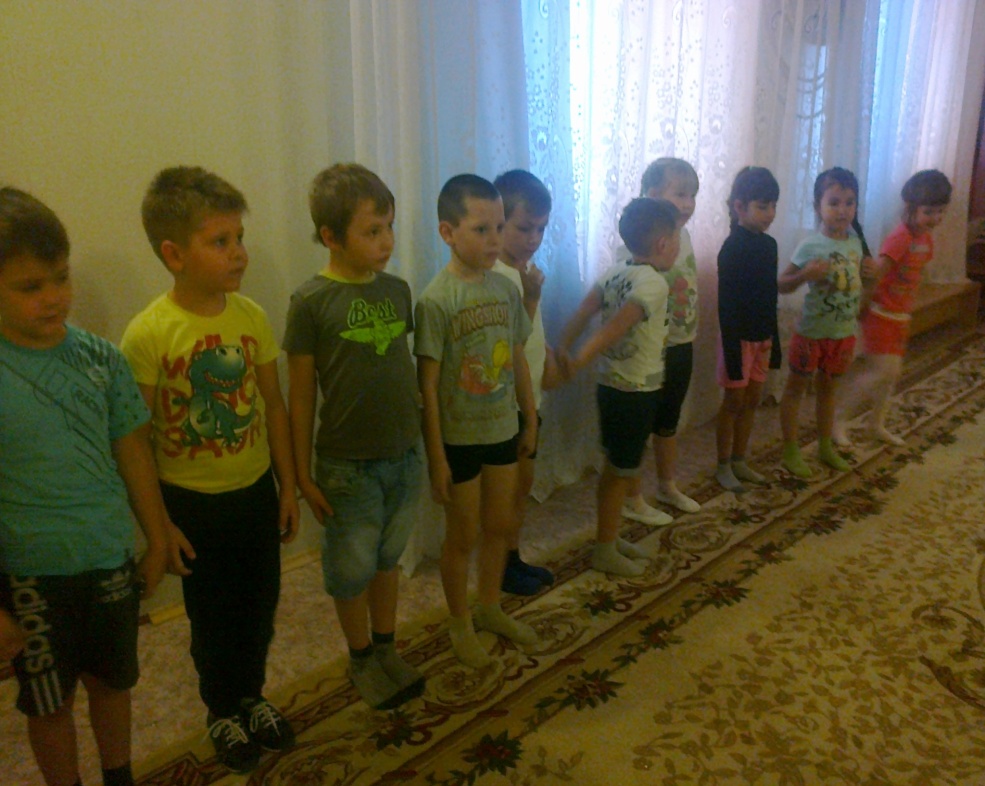 Спортивное развлечение «Да здравствует спорт»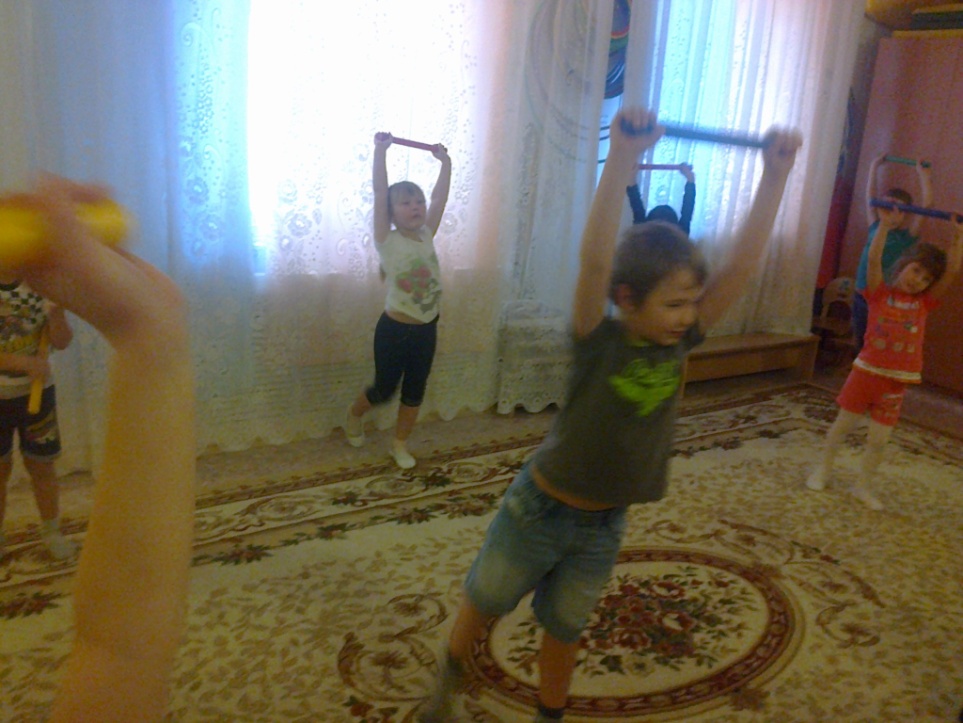 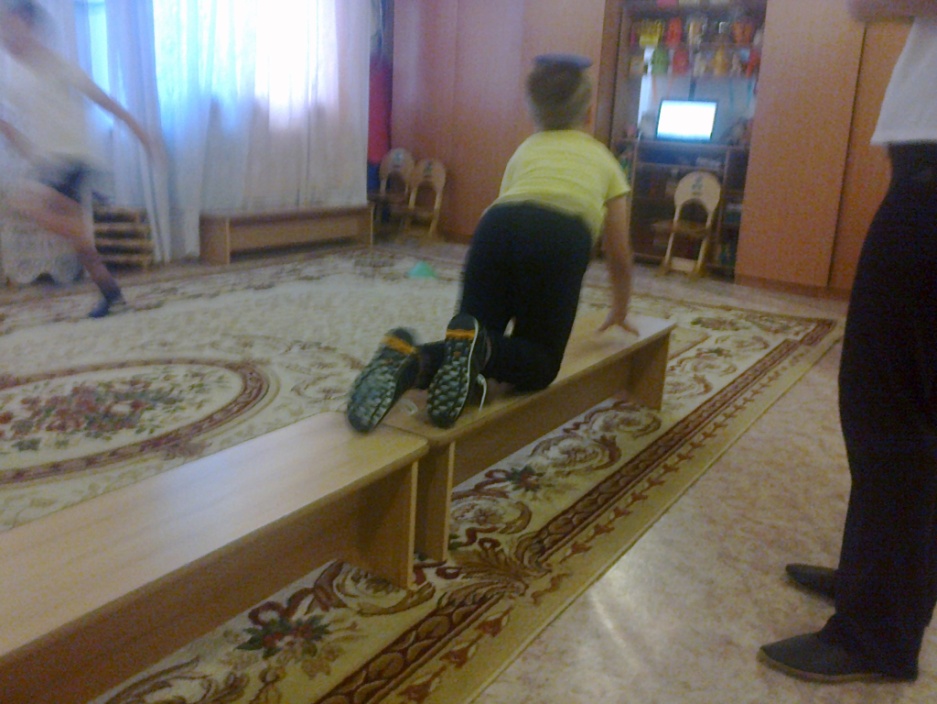 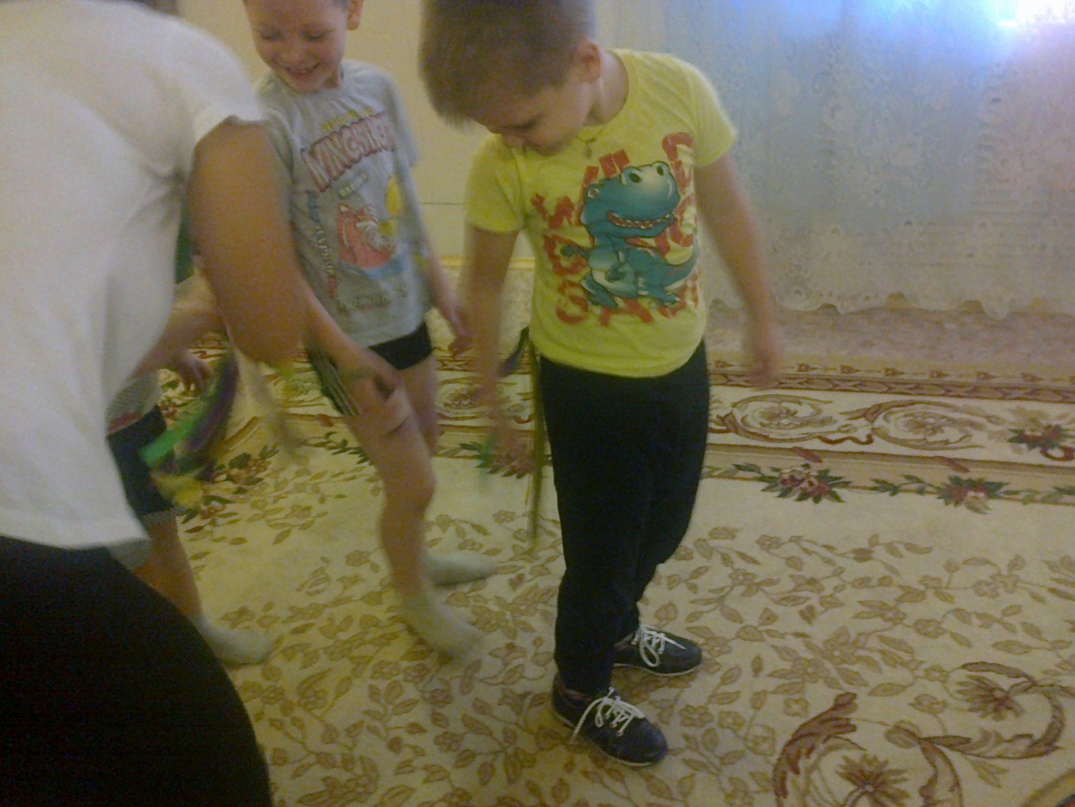 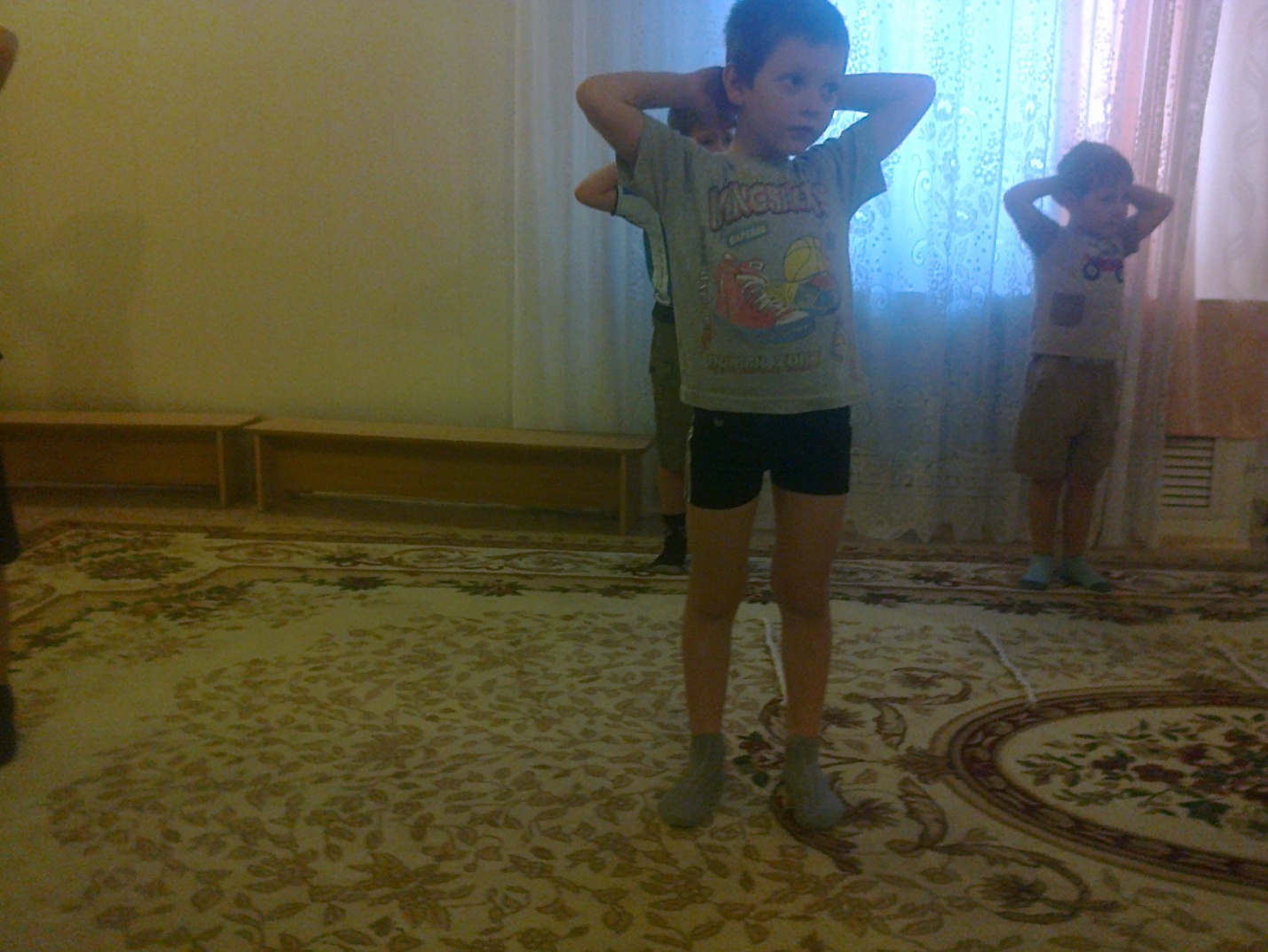 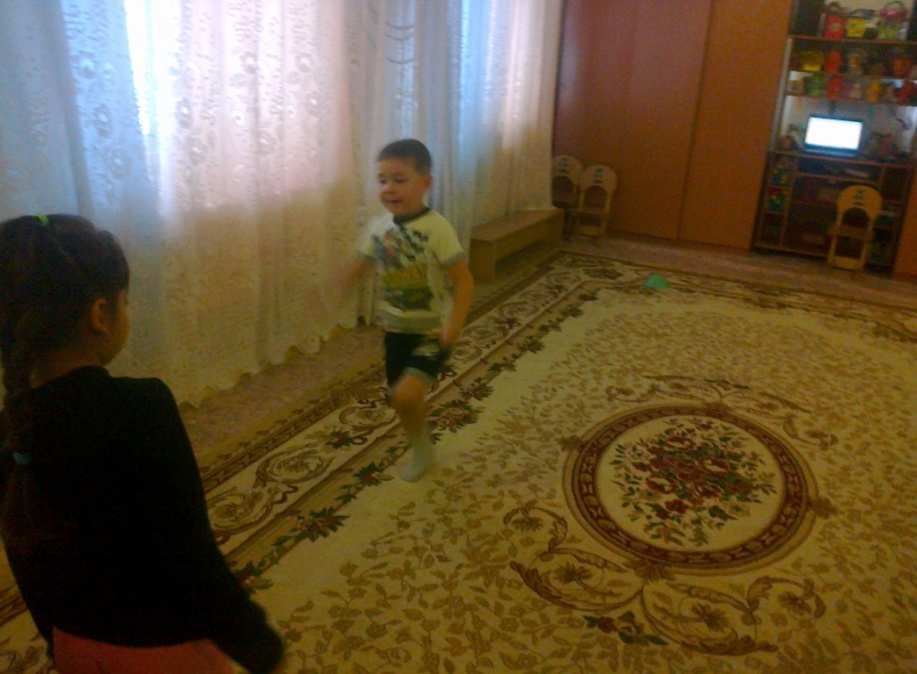 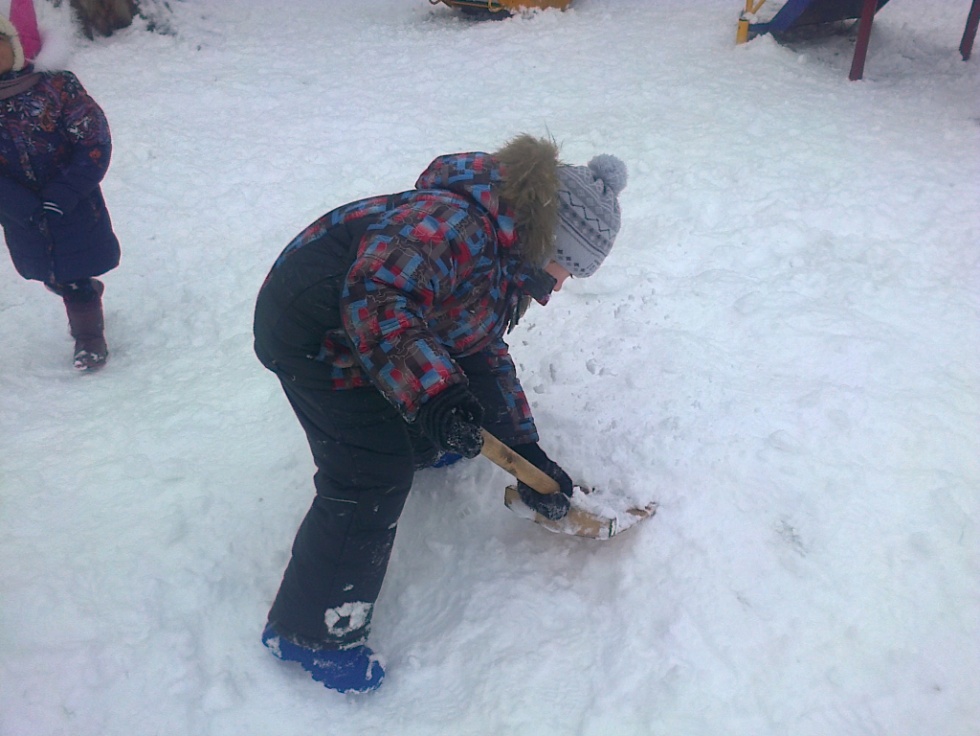 Прогулки на свежем воздухе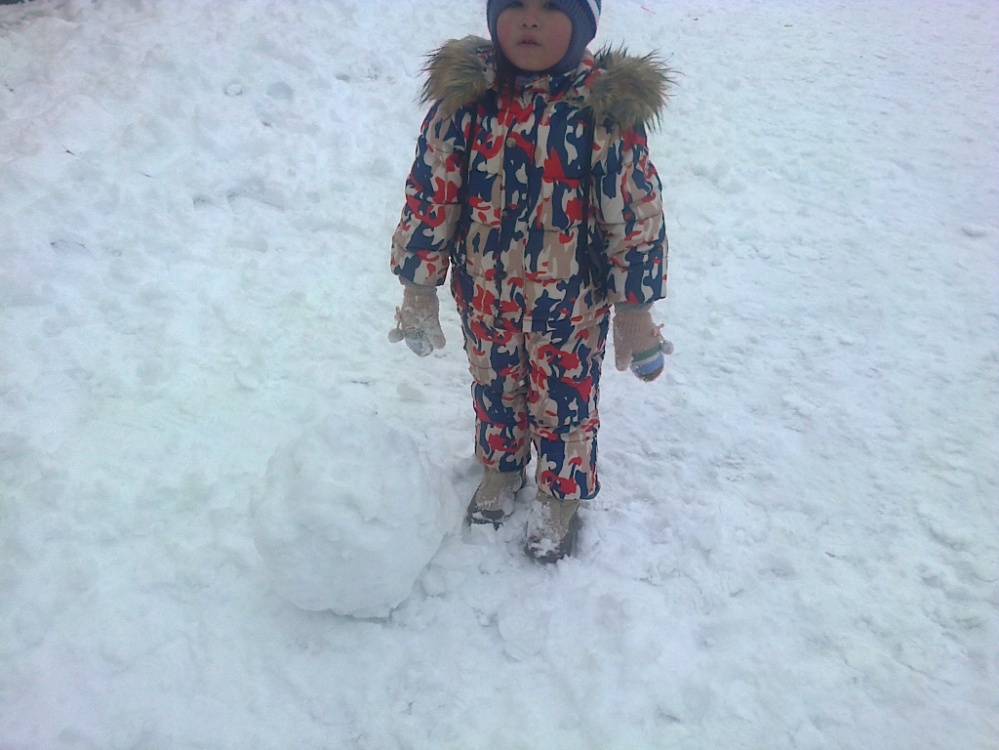 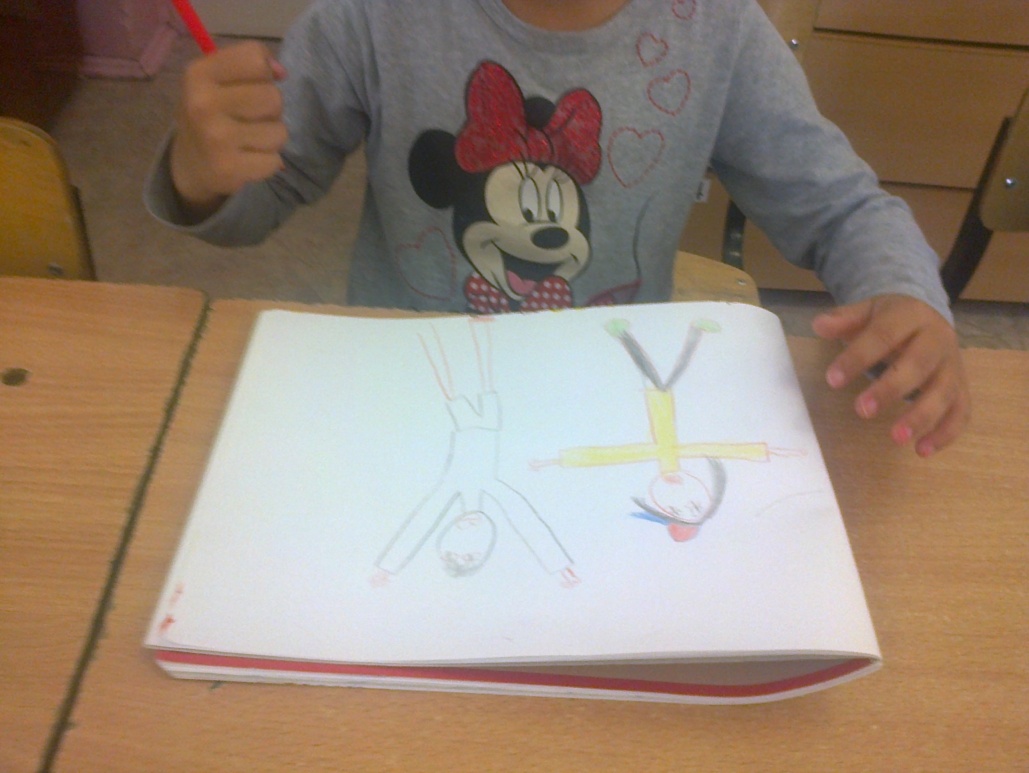 Рисование М»мой любимый вид спорота»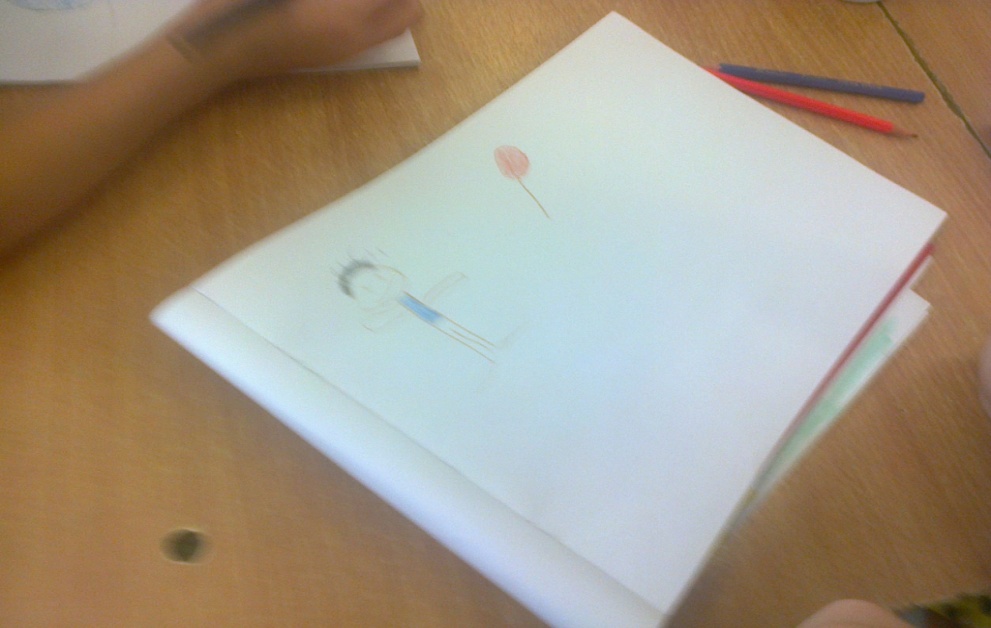 